PENGARUH JENIS PENSTABIL DAN KONSENTRASI SUKROSA TERHADAP KARAKTERISTIK SELAI BLACK MULBERRY (Morus Nigra Sp.)TUGAS AKHIRDiajukan untuk memenuhi salah satu syarat Sidang SarjanaJurusan Teknologi Pangan Disusun Oleh:Vika Ulfia12.30.20004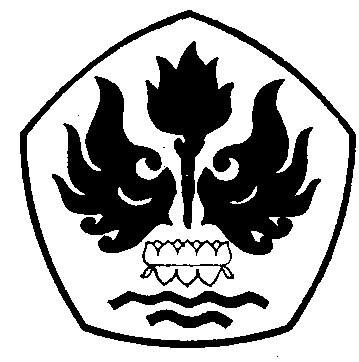 JURUSAN TEKNOLOGI PANGANFAKULTAS TEKNIKUNIVERSITAS PASUNDANBANDUNG2016PENGARUH JENIS PENSTABIL DAN KONSENTRASI SUKROSA TERHADAP KARAKTERISTIK SELAI BLACK MULBERRY (Morus Nigra Sp.)TUGAS AKHIRDiajukan untuk memenuhi salah satu syarat Sidang SarjanaJurusan Teknologi PanganDisusun Oleh:Vika Ulfia12.30.20004Menyetujui :Pembimbing I				Pembimbing II(Dra. Hj. Ela Sutrisno, M.Sc.,) 	(Dr. Ir. Yusman Taufik, MP.,)